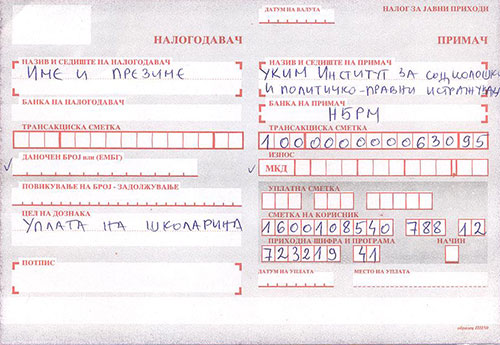  ШКОЛАРИНА  ИСПИТДИПЛОМА И ДОДАТОК НА ДИПЛОМА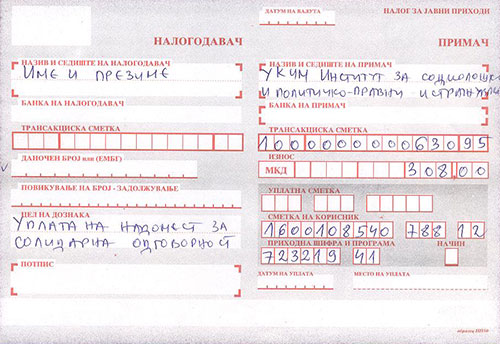 САМО ПРИ УПИС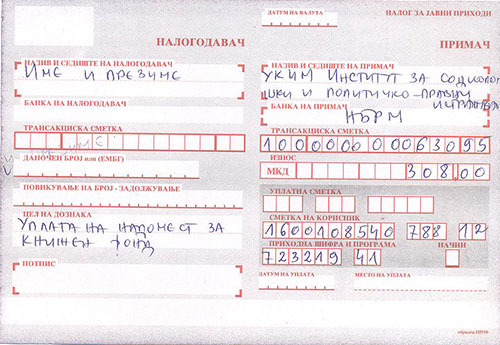 САМО ПРИ УПИС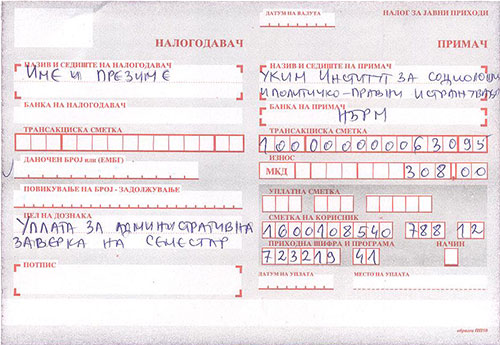 ЗА ЗАВЕРКА НА СЕМЕСТАР (СО СЕКОЈ СЕМЕСТАР)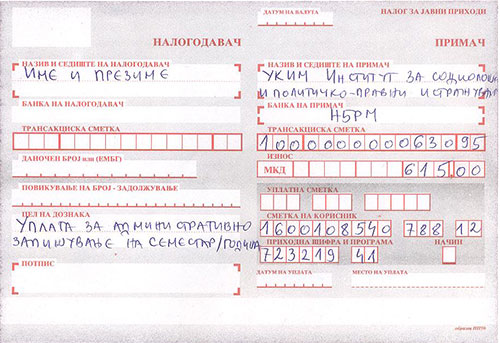 ЗА ЗАВЕРКА НА СЕМЕСТАР (СО СЕКОЈ СЕМЕСТАР)